UNIVERSIDADE DE SÃO PAULOFACULDADE DE MEDICINA DE RIBEIRÃO PRETOCENTRO DE DESENVOLVIMENTO DOCENTE PARA O ENSINORELATÓRIO DAS ATIVIDADES - 2017ELABORAÇÃO: Profs. Luiz Ernesto de Almeida Troncon e Valdes Roberto BollelaRibeirão Preto2017INTRODUÇÃOEm 2016, durante a elaboração do “Plano de Gestão” da candidatura da Profa. Margaret de Castro e Prof. Rui Alberto Ferriani à Diretoria da FMRP-USP, os professores Luiz Ernesto de Almeida Troncon e Valdes Roberto Bollela foram consultados para dar sugestões sobre uma proposta de trabalho para a área de Ensino de Graduação. Dentre as várias sugestões, estava incluída uma proposta de criação de uma instância dentro da FMRP-USP que pudesse induzir, coordenar e implementar ações de desenvolvimento docente (DD), visando a qualificação dos professores da Faculdade e de preceptores ligados ao Hospital das Clínicas da instituição (HCRP) para o exercício de suas funções de educadores.O conceito central de DD adotado por esses professores é aquele proposto por Centra (1998) que diz que: “Desenvolvimento Docente é um amplo leque de atividades que ajudam o docente a “renovar” e a “melhorar” o seu desempenho enquanto professor.” Steinert (2010) acrescenta que as ações de DD devem constituir “componente essencial da educação nas profissões da saúde, visando melhorar a qualidade e efetividade da prática docente nesta área”. A principal meta de um programa de DD deve ser a de ajudar professores/educadores a desenvolverem habilidades relevantes para a sua instituição e adequadas à sua posição e às responsabilidades, além de auxiliá-los a manter e sustentar a sua vitalidade enquanto educadores no presente e no futuro (Steinert, 2006).Bligh (2005), enfatiza que a elaboração e execução de um “Plano de Desenvolvimento Docente” é um sinal explícito da crença que a instituição tem na sua força própria de trabalho (seus professores e preceptores). Além disso, as Diretrizes Curriculares dos Cursos de Graduação em Medicina (DCN – 2014), em seu artigo 34, deixa isso explícito, ao indicar que o curso de graduação em medicina deverá manter permanente “Programa de Formação e Desenvolvimento da Docência em Saúde” com vistas à valorização do trabalho docente na graduação, que a instituição deverá definir indicadores de avaliação e valorização do trabalho docente, desenvolvido para o ensino de graduação e para as atividades docentes desenvolvidas na comunidade, junto à rede de serviços do SUS.Em janeiro de 2017, foi instituído pela Profa. Margaret de Castro (Diretora da FMRP) o Grupo de Trabalho pro tempore para criação do Centro de Desenvolvimento Docente para o Ensino (CDDE) da FMRP-USP. Inicialmente, esse grupo contou com a participação pessoal dela e dos Professores Eduardo Ferriolli (Presidente da Comissão de Graduação da FMRP), Luiz Ernesto de Almeida Troncon e Valdes Roberto Bollela (docentes com experiência profissional em Educação nas Profissões da Saúde).A missão do CDDE, definida de maneira preliminar, seria a de desenvolver ações e oferecer oportunidades para os professores e preceptores da FMRP melhorarem suas habilidades e capacidades para a prática docente qualificada e efetiva. Nas discussões iniciais desse grupo de trabalho, estabeleceu-se a proposta de, em caráter experimental, iniciar as atividades (oficinas, cursos, etc..) de desenvolvimento docente (DD) antes mesmo de estabelecer formalmente o Centro, o que demandaria a elaboração de um estatuto, além de uma série de outras providências, tais como  definir sua posição no organograma administrativo da unidade, obter aprovação nos colegiados competentes, escolher representantes de diversos segmentos, entre tantas outras etapas e ações.  Decidiu-se que, a partir da experiência do primeiro ano, o grupo se reuniria para rediscutir o tema e avaliar como seriam os próximos passos visando à criação formal do CDDE no contexto institucional da FMRP.E assim foi feito durante o ano de 2017, com a parte operacional do Centro tendo ficado a cargo dos Profs. Troncon e Valdes, sendo que este último foi indicado pelo Grupo de Trabalho para a coordenação do CDDE nesta fase inicial. Após uma série de reuniões preliminares, os professores Troncon e Valdes apresentaram um plano de trabalho para o primeiro ano e as diretrizes centrais para o CDDE.  As questões que nortearam esta primeira proposta do CDDE foram as seguintes: O que é o CDDE?; Como ele pretende atuar?; Quem é o seu público alvo?; Quando/como serão oferecidas as oportunidades de DD na FMRP-USP?; Como avaliar efetividade desta iniciativa?O formato inicial proposto incluía algumas atividades centrais, sendo que a principal delas seria o que denominamos de Módulo Básico (MB) para a Educação nas Profissões da Saúde (EPS). Além deste MB, seriam oferecidas oficinas avançadas “por demanda” de acordo com interesse/necessidade institucional. Além disso o CDDE poderia oferecer suporte e acompanhamento - “Consultorias” - para professores que desejassem inovar no ensino de graduação e que estivessem precisando de ajuda especializada.O MB-EPS deve ser entendido como um evento introdutório que trata dos temas mais importantes e essenciais, que devem ser conhecidos por qualquer professor de um curso superior da área da saúde. Mais detalhes sobre o formato e estratégias adotadas para o MB-EPS serão apresentados a seguir.As metas estabelecidas para o ano de 2017 incluíam a realização de dois módulos básicos de formação docente, abordando temas essenciais e relevantes para a prática docente, a serem ofertados aos professores da Faculdade, sendo um em cada semestre. Acordou-se também que o CDDE deveria inicialmente realizar pelo menos duas atividades eletivas ou por demanda de professores, sendo elas cursos ou “oficinas”, sobre temas mais específicos, ou com aprofundamento de temas mais gerais relacionados à educação nas profissões da saúde. A partir dessas definições iniciais, foram convidados outros professores da FMRP-USP com formação e experiência em áreas gerais ou específicas da Educação nas Profissões da Saúde para compor o grupo de facilitadores (corpo docente) inicial do CDDE.Ao longo do ano de 2017 foram efetivamente realizados dois módulos básicos de formação docente, além de várias oficinas sobre temas mais específicos, de acordo com a demanda dos professores da FMRP-USP e profissionais do HCRP. Estas atividades serão apresentadas adiante. A seguir apresenta-se descrição mais detalhada do Módulo Básico (MB) em Educação das Profissões da Saúde (EPS). MÓDULO BÁSICO PARA A EDUCAÇÃO NAS PROFISSÕES DA SAÚDEDesenho inicialA desenho inicial do MB-EPS incluiu cinco encontros presenciais (total de 20 horas – 4hs /semana), intercalados com atividades em ambiente virtual de ensino (Moodle Stoa USP) onde todo o material estaria disponível e fóruns de discussão seriam realizados a partir de leituras selecionadas. O tempo de efetivo trabalho no ambiente virtual foi estimado em 15 horas. Finalmente, cada participante deveria realizar uma proposta de intervenção educacional (tempo requerido: 5 horas) utilizando algum dos conhecimentos e habilidades desenvolvidas durante o MB para fazer uma alteração visando ao aperfeiçoamento em uma das disciplinas que atua. ObjetivosAlém da capacitação básica e da atualização dos participantes nos temas relativos a EPS, um dos objetivos centrais do MB foi o de formar um grupo de professores que possa vir a constituir uma “comunidade de práticas”.  Na área do desenvolvimento docente, isso significa um grupo de pessoas com interesse genuíno bem definido na educação nas profissões da saúde, que interajam continuamente e que se apoiem mutuamente, de modo a manter acesas a discussão e qualificação da prática docente na FMRP e na USP.MétodosAcordou-se que todas as atividades ofertadas pelo CDDE, incluindo naturalmente o MB, deveriam privilegiar a utilização de métodos ativos de ensino e aprendizagem, estimular a interação e a colaboração entre os participantes, fomentar a aprendizagem ativa, centrada em problemas e no aprendiz.TemáticaOs temas principais que são o foco central do MB são:Princípios de aprendizagem de adultos Fatores que facilitam o aprendizadoNoções essenciais sobre planejamento e implementação de currículosEstratégias efetivas de ensino e aprendizagemAvaliação do estudante (somativa, formativa e diagnóstica) nos domínios cognitivo, psicomotor e afetivo.Avaliação de programas educacionaisElementos de gestão de programas educacionaisBibliografiaProcurou-se selecionar e disponibilizar para os participantes os principais livros de texto gerais internacionais sobre Educação nas Profissões da Saúde, bem como os melhores artigos publicados na literatura nacional e internacional sobre os temas abordados.1. Atividades Presenciais	As atividades presenciais aconteceram uma vez por semana, com duração de quatro horas cada uma. Utilizamos sempre uma sala com cadeiras móveis para que fosse possível organizar a conformação de um ambiente educacional que favorecesse a atividade em pequenos grupos, intercalando momentos de atividades em grandes grupos (apresentação da síntese de pequeno grupo) em plenária e breve apresentações teóricas. Este modelo teve como base a proposta de um programa de DD que foi criado na Filadélfia, denominado Instituto FAIMER (https://www.faimer.org/). Ao final de cada atividade presencial, os participantes eram convidados a dar uma devolutiva sobre a experiência educacional vivenciada naquele dia. Estes dados serviam para reforçar o que estava funcionando e guiar os ajustes que seriam feitos nos encontros seguintes.2. Ambiente virtual de ensino e aprendizagem (CDDE no Moodle Stoa USP)Foi elaborado um ambiente eletrônico para a aprendizagem virtual na plataforma Moodle-USP (https://edisciplinas.usp.br), com recursos para potencializar o desenvolvimento das diferentes atividades, bem como para facilitar a participação de todos os envolvidos nos MB. O ambiente dispõe de uma “Biblioteca Eletrônica sobre Educação nas Profissões da Saúde” composta por alguns dos principais livros e textos considerados essenciais à formação básica do profissional que atua nessa área. Esse ambiente também contém um “Mural de Notícias” que, além da circulação de avisos e lembretes sobre as atividades do MB, constitui um canal para compartilhar informações relevantes à formação, especialmente os que se relacionem com a temática dos MB. Para cada um dos temas abordados nos MB, o ambiente disponibiliza também um conjunto de informações básicas, como: objetivos, ementa, descrição das atividades a serem desenvolvidas, instruções para o cumprimento de tarefas específicas, além de serem disponibilizados arquivos referentes à bibliografia básica recomendada ou outros materiais para exame e leitura prévia às atividades presenciais. Após o desenvolvimento destas, o ambiente disponibiliza espaço para postagem do material utilizado pelos facilitadores ou produzido pelos participantes.Outra importante função cumprida pelo ambiente eletrônico refere-se ao “Fórum de Discussão” que, no desenho curricular do MB, complementa o trabalho individual e as atividades presenciais previstas para cada tema, sendo desenvolvido na modalidade à distância, após elas. A participação no fórum presume a leitura de um texto básico disponibilizado no ambiente e a postagem de texto com reflexões ou comentários, ou, então, o cumprimento de tarefas específicas, como, por exemplo, identificar limitações reais ou desafios concretos a serem superados frente à implantação de novas estratégias de ensino-aprendizagem ou de avaliação do estudante. Sempre que possível, cada postagem recebe feedback de um dos facilitadores. Além disso, os participantes são estimulados a participar do fórum discutindo as postagens de seus colegas ou dos facilitadores.Por fim, o ambiente funciona como espaço para postagem e repositório da proposta de intervenção educacional que deve ser elaborada individualmente por cada participante, como trabalho de conclusão do módulo.Apenas para dar uma ideia das temáticas e propostas do Fórum, apresentamos a seguir os textos escolhidos e as tarefas propostas nos dois módulos de 2017. Fórum: Introdutório.Texto: Steinert Y. Faculty development: from workshops to communities of practice. Med Teach. 2010; 32(5): 425-428. Tarefa: “Leia o texto e reflita sobre a sua atuação no ensino, procurando identificar as suas próprias necessidades de aperfeiçoamento (seja o mais específico/ detalhado possível em sua descrição) e a partir dai proponha alguns meios para poder atendê-las. Compartilhe com os participantes a sua reflexão no fórum de abertura do Módulo Básico”.Fórum: Currículo.Texto: Mahood SC.  Beware the hidden curriculum. Can Fam Physician 2011; 57(9): 983–985.Tarefa: “Leia o texto de Sally Mahood, que trata do impacto do currículo oculto, especialmente na área de Medicina de Família. Refletindo sobre o tema, certamente você encontrará exemplos vividos não só de efeitos negativos como também de efeitos positivos do currículo oculto na formação dos estudantes e na sua prática docente. Compartilhe no fórum ao menos um destes exemplos e comente como os efeitos positivos poderiam ser ampliados e os negativos inibidos”.Fórum: Estratégias de Ensino.Texto:  Ramnanan CJ & Pound LD. Advances in medical education and practice: student perceptions of the flipped classroom. Advances in Medical Education and Practice 2017:8 63–73.Tarefa: “Leia o artigo de Ramnanan & Pound (2017) com atenção, sobretudo a Introdução e as seções onde as fases (pre class e in class) do desenvolvimento desta estratégia e as correspondentes atividades são abordadas. Reflita sobre possibilidades de aplicação desta estratégia na(s) disciplina(s) onde atua e procure identificar dificuldades e desafios a serem superados. Compartilhe suas reflexões no fórum deste tópico”.Fórum: Avaliação do estudante.Texto: Norcini J, Burch V. Workplace-based assessment as an educational tool: AMEE Guide No. 31. Med Teach 2007; 29 (9): 855-71.Tarefa: “O texto de John Norcini e Vanessa Burch menciona várias estratégias úteis para prover avaliação formativa e dar feedback aos estudantes e estagiários no ambiente de trabalho clínico. Reflita sobre estas estratégias de avaliação propostas e, considerando elementos de viabilidade, escolha dois deles que poderiam ser implementados na área que você atua, compartilhando no fórum as razões pelas quais os escolheu. Caso você não atue em áreas clínicas, ou não tenha familiaridade com elas, escolha um método que poderia ser modificado ou adaptado para a avaliação formativa em alguma atividade de ensino & aprendizagem que você é responsável (na graduação ou pós-graduação)”.3. Proposta de intervenção educacionalOs participantes foram informados que parte importante do MB seria a elaboração e postagem, ao final das atividades presenciais, de uma proposta de intervenção ou inovação para ser eventualmente introduzida em uma das disciplinas ou atividades de ensino em que estivesse envolvido, preferencialmente nos cursos de graduação da FMRP.  Esta proposta deveria permitir a reflexão e a demonstração de algo aprendido durante o MB (estratégia de ensino, avaliação do estudante ou do programa, ou gestão educacional) e que desejaria aplicar em sua prática docente, em uma disciplina ou um estágio onde atua. Foi também estabelecido o compromisso que cada proposta seria analisada por um dos facilitadores, que emitiria feedback individualizado por escrito e também ficaria à disposição para conversar ou dar suporte complementar, mediante solicitação do participante. A proposta teria então as feições de um trabalho de conclusão que deveria ser elaborado em formato estruturado e padronizado, a ser apresentado em, no máximo, três páginas e contendo cinco partes:Descrição do conceito: estratégia de ensino ou de avaliação ou de gestão aprendidos no MB, que poderia ser implementada no ensino de graduação da FMRP (Qual o conceito ou estratégia escolhida?);Apresentação do contexto em que esta inovação será implementada (Qual é a disciplina ou estágio escolhido? Quando é oferecido? Para quantos alunos? Por que seria interessante tentar algo novo? Por que você escolheu esta estratégia?);Detalhamento da proposta de intervenção ou inovação (O que é? Como seria implementada? Quando seria possível implementá-la? Que tipo de ajuda você precisaria para levar sua proposta adiante?);Descrição dos modos de avaliar a efetividade da intervenção (Como seria feita a avaliação? Que instrumentos usaria?);Referências bibliográficas utilizadas (máximo de três fontes).A seguir apresentamos uma síntese dos resultados das duas primeiras turmas que concluíram o MB em 2017. DESCRIÇÃO DO MÓDULO BÁSICO – 2017 – 1SPeríodo de oferecimentoEste primeiro MB foi realizado entre 24 de maio a 15 de julho de 2017, com atividades presenciais e no ambiente virtual entre 24 de maio e 21 de junho de 2017. O período destinado à elaboração e postagem da proposta individual de intervenção educacional, seguida da análise, com feedback dos facilitadores, foi de 21 de junho a 15 de julho de 2017.Facilitadores Neste primeiro MB participaram os professores Jorge Elias Jr, Silvana Quintana, Francisco José Candido dos Reis, Marcos de Carvalho Borges, Maria Paula Panúncio Pinto, Luiz Carlos Conti de Freitas, Luiz E. A. Troncon e Valdes R Bollela.ApoioO apoio logístico, organizacional e administrativo para todas as atividades do CDDE, incluindo os MB, foi dado pela servidora Lucia de Resende Jayme. ParticipantesInscreveram-se e iniciaram as atividades do MB 2017-1S um total de 42 participantes, dos quais 32 (76%) o concluíram efetivamente. A maioria desses participantes são professores envolvidos no ensino de áreas aplicadas dos vários cursos de graduação da unidade, mas houve representação expressiva de professores das ciências biomédicas básicas (Figura 1). Em outros participantes, estão profissionais do Hemocentro da FMRP, um dos pedagogos da FMRP e uma profissional não docente da unidade.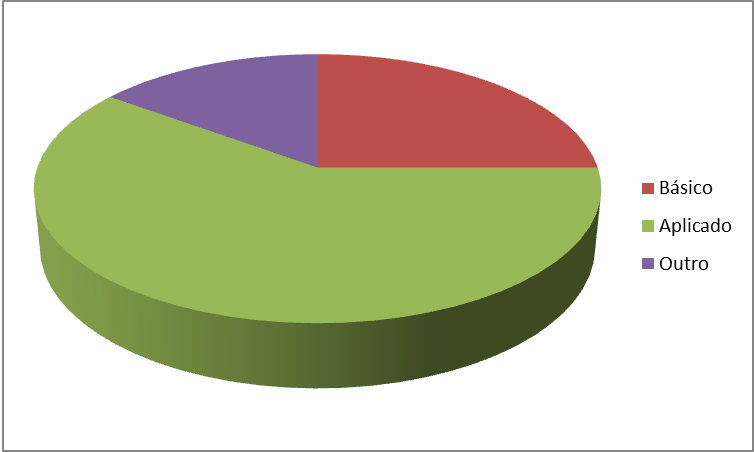 Figura 1: Distribuição dos 32 participantes que concluíram o MB 2017-1S por área de atuação.De acordo com o Departamento a que está vinculado, a distribuição dos participantes mostra grande diversidade, como mostra a Figura 2.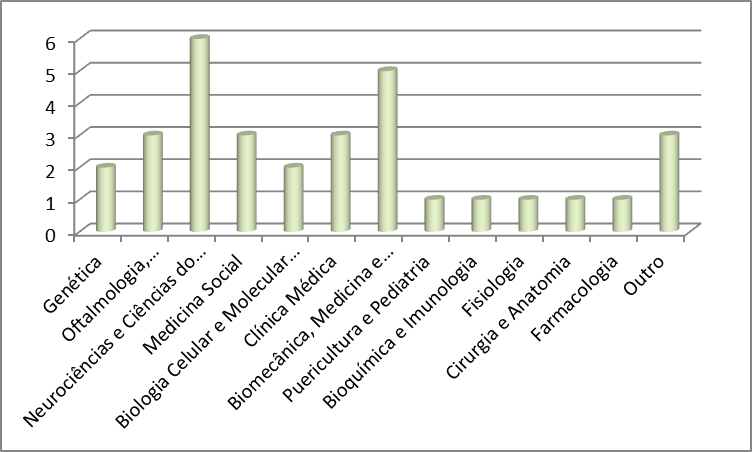 Figura 2: Vínculo Departamental dos participantes do MB 2017-1S.O tempo de docência deste grupo de participantes que concluiu o MB 2017-1S variava de três a mais de 15 anos (Tabela 1).Tabela 1: Tempo de atuação como docente, entre os participantes.Expectativas iniciais dos participantesAntes do início das atividades do MB 2017-1S, os participantes foram convidados a escrever livremente sobre o que esperavam dessa experiência. As expectativas iniciais dos participantes do tal como expressas são apresentadas na Tabela 2.Tabela 2: Expectativas iniciais dos participantes do MB 2017-1S.Apreciação dos participantes sobre o MB 2017-1SAo final de cada um dos dias de atividades presenciais, os participantes eram convidados a responder anonimamente a uma enquete que visava obter informações sobre o que tinha sido bom e precisava então ser mantido (“QUE BOM...”) e o que não tinha funcionado tão bem e deveria ser melhorado (“QUE PENA...”). Além disso, a enquete procurava colher sugestões gerais para a melhoria das atividades (“QUE TAL...”). As respostas livres dos participantes às enquetes respondidas ao longo das cinco semanas de trabalho do MB 2017-1S foram agrupadas e submetidas à análise qualitativa da temática do conteúdo. Os resultados obtidos são apresentados nas Tabelas 3, 4 e 5, que refletem os principais temas presentes na apreciação dos participantes.Tabela 3: Apreciação dos participantes do MB 2017-1S sobre-o que foi bom e precisaria ser mantido (“QUE BOM...”).Tabela 4: Apreciação dos participantes do MB 2017-1S sobre o que não funcionou tão bem e poderia melhorar no futuro (“QUE PENA...”).Tabela 5: Sugestões de melhoria dos participantes do MB 2017-1S- (“QUE TAL...”).Propostas de intervenção elaboradas pelos participantesA análise da distribuição das temáticas escolhidas pelos participantes para a elaboração das propostas de intervenção ou educacional (Figura 3) revelou que a maioria delas concentrou-se nas estratégias de ensino e aprendizagem, incluindo “sala de aula invertida”, “TBL – Team based learning”, “estudo dirigido”, técnicas de aprendizagem em pequenos grupos e aprendizado com os pares. A relação dos títulos das propostas pode ser vista no Anexo 1.Figura 3: Distribuição dos temas das propostas de intervenção ou inovação educacional apresentados pelos participantes do MB 2017-1S (N=32).DESCRIÇÃO DO MÓDULO BÁSICO – 2017 – 2SPeríodo de oferecimentoO segundo MB foi realizado entre 06 de setembro a 15 de novembro de 2017, com atividades presenciais e no ambiente virtual entre 06 de setembro e 05 de outubro de 2017. O período destinado à elaboração e postagem da proposta individual de intervenção educacional, seguida da análise, com feedback dos facilitadores, foi de 05 de outubro a 15 de novembro de 2017.FacilitadoresNeste segundo MB participaram os professores Jorge Elias Jr, Silvana Quintana, Francisco José Candido dos Reis, Marcos de Carvalho Borges, Anamaria Siriani de Oliveira, Luiz EA Troncon e Valdes R Bollela.ApoioO apoio logístico, organizacional e administrativo para todas as atividades do CDDE, incluindo o MB-2S continuou sendo dado pela servidora não docente da FMRP Lucia de Resende Jayme.ParticipantesForam 27 pessoas inscritas, dos quais 19 (70,3%) concluíram todo o processo. A maioria dessas pessoas era docente da FMRP, havendo também a participação de uma convidada, coordenadora do curso de graduação em Medicina da Faculdade de Medicina de São José do Rio Preto (FAMERP) e de duas profissionais não docentes do Hospital das Clínicas da FMRP que atuam regularmente como preceptoras na supervisão de estudantes, uma no curso de Medicina e Residência Médica e outra no curso de Fisioterapia. Dos professores, a maioria está envolvida no ensino de áreas aplicadas, mas com participação expressiva de docentes que atuam no ensino das ciências biomédicas básicas (Figura 4).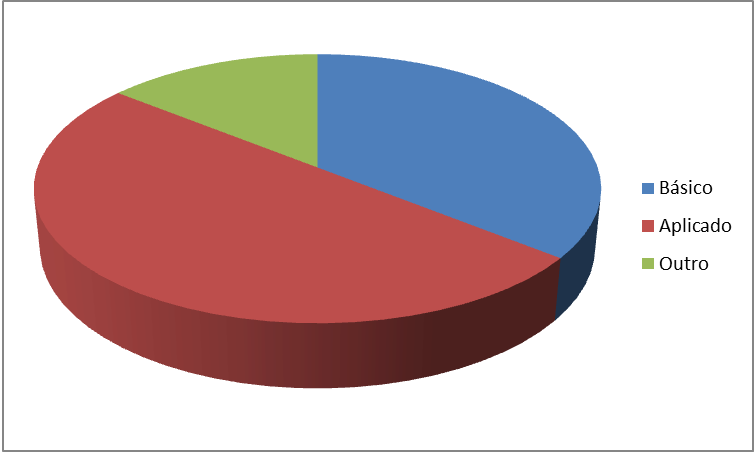 Figura 4: Distribuição dos 21 participantes que concluíram o MB 2017-2S por área de atuação.De acordo com o Departamento a que está vinculado, a distribuição dos participantes mostra grande diversidade, o que pode ser vista na Figura 5.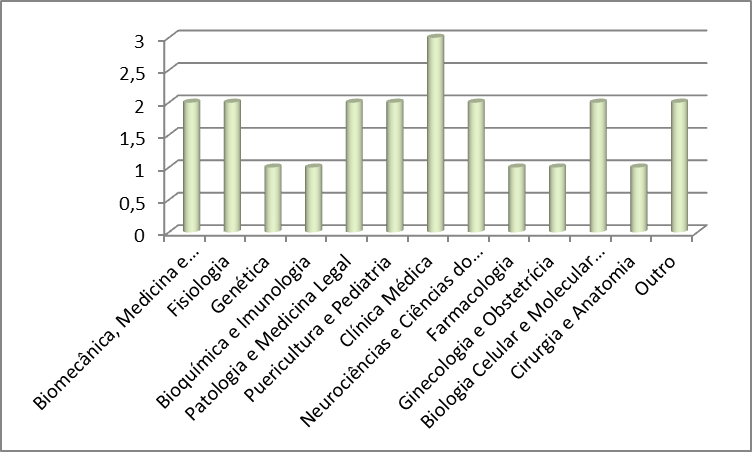 Figura 5: Vínculo Departamental dos participantes do MB 2017-2S.	O tempo de docência deste grupo de participantes que concluiu o MB 2017-2S variou entre seis e mais de 15 anos (Tabela 6).Tabela 6: Tempo de atuação como docente da FMRP, entre os participantes do MB 2017-2SExpectativas iniciais dos participantesDa mesma forma que no primeiro MB, os participantes do MB 2017-2S puderam expressar as suas expectativas iniciais (Tabela 7).Tabela 7: Expectativas iniciais dos participantes do MB 2017-2S.Apreciação dos participantes sobre o MB 2017-2S	Como feito no primeiro MB, os participantes do MB 2017-2S puderam expressar sua apreciação ao final de cada uma das atividades presenciais. A compilação das opiniões sobre os aspectos positivos, pontos a serem aperfeiçoados e sugestões gerais são apresentadas nas Tabelas 8, 9 e 10.Tabela 8: Apreciação dos participantes do MB 2017-2S sobre o que foi bom e precisaria ser mantido (“QUE BOM...”).Tabela 9: Apreciação dos participantes do MB 2017-2S sobre o que não funcionou tão bem e poderia melhorar no futuro (“QUE PENA...”).Tabela 10: Apreciação dos participantes do MB 2017-2S- sugestões para melhoria (“QUE TAL...”).Propostas de intervenção elaboradas pelos participantesA análise da distribuição das temáticas escolhidas pelos participantes para a elaboração das propostas de intervenção ou educacional (Figura 5) revelou que a maioria delas concentrou-se novamente nas estratégias de ensino e aprendizagem (78,4%), avaliação do estudante (10,8%) e currículo (10,8%). A relação dos títulos das propostas pode ser vista no Anexo 2.OUTRAS ATIVIDADES DO CDDE - 2017Ao longo de 2017, além da realização dos dois MB, foram oferecidas três oficinas avançadas sobre “Boas práticas na Elaboração de Testes de Múltipla Escolha”. Todas foram oferecidas para atender demandas de áreas específicas: do Departamento de Puericultura e Pediatria da FMRP, da Comissão de Residência Médica (COREME) do Hospital das Clínicas da FMRP e uma terceira do Departamento de Clínica Médica da FMRP. Estas oficinas atenderam a um total de 62 participantes, que eram, em sua maioria, docentes da FMRP, embora com participação expressiva de médicos assistentes do HC na oficina realizada para atender à demanda da COREME. Os números de participantes por oficina estão apresentados na Tabela 11.Tabela 11: Número total de participantes (N) em cada uma das oficinas sobre elaboração de testes de múltipla escolha, realizadas para atender a demanda de diferentes áreas solicitantes.Cada uma dessas oficinas teve 6 horas de duração, sendo quatro horas de atividades presenciais em dois encontros de duas horas, e duas horas de atividade individuais (estudo dirigido e elaboração de ao menos um teste de múltipla escolha para revisão no segundo encontro presencial). Para suporte às oficinas foi também elaborado um ambiente virtual de aprendizagem específico utilizando a plataforma Moodle Stoa-USP.	Além dessas atividades, membros do corpo docente inicial do CDDE prestaram consultoria individual para professores da FMRP envolvidos na implementação de novas práticas de ensino e aprendizagem, ou na introdução de métodos específicos de avaliação do estudante. No primeiro semestre, a consultoria foi feita para o Prof. Marcus Vinicius Simões do Departamento de Clínica Médica, para a realização de exame objetivo estruturado de habilidades clínicas (OSCE) na disciplina de Semiologia Geral. No segundo semestre, foi prestada consultoria à Prof. Angela Kaysel Cruz e Munira Baqui no apoio à implementação de uma aula-interativa sobre parasitologia no curso de graduação de Medicina da FMRP-USP.Adicionalmente, membros do CDDE participaram de eventos pontuais organizados pela Pró-Reitoria de Graduação da Universidade de São Paulo e por diversas instâncias da FMRP-USP:Julho de 2017 - Congresso de Graduação da USP Uma Conferência: Ensinando com Aprendizagem Ativa (Prof. Valdes)Uma Oficina (2,5h) sobre Team-based Learning (TBL) para 50 participantes (Prof. Valdes);Julho de 2017 – I Simpósio de Imunologia Básica e Aplicada (Julho-2017) da FMRP-USP; Conferência: Avaliação formativa do Pós-graduando (Prof. Valdes)Agosto de 2017 – IV Simpósio de Graduação da CG FMRP-USP e Depto de Ensino do CARL – Avaliação do estudante: como estamos e para onde devemos seguir? Conferência: Avaliação programática: um caminho para o futuro (Prof. Valdes/Prof. Troncon)Outubro de 2017 – V Workshop PAE – Inovações em estratégias de Ensino e Aprendizagem Estratégias de Ensino e Aprendizagem: visão Geral (Prof. Valdes)Avaliação da Aprendizagem (Prof. Valdes)Exame Clínico objetivo e Estruturado (OSCE) – (Prof. Troncon)Mini Avaliação Clínica (Mini-CEx) – (Profa. Silvana Quintana)Outubro de 2017 – Hospital Estadual de Américo Brasiliense (HEAB)Aspectos básicos da avaliação formativa e feedback (Prof. Anamaria Siriani)Novembro de 2017: Ciclo de Atividades para o Desenolvimento Docente da Pró-Reitoria de Graduação da USP de 2017Oficina: Aula Invertida e as metodologias Ativas de Ensino na Graduação (Prof. Valdes)Dezembro de 2017 – Seminário de Graduação: Ensino e Avaliação do em Cirugia e AnatomiaConferência: Estratégias para Avaliação de Competências Clínicas (Ênfase no Mini-CEX) – Prof. ValdesEnsino de Anatomia: aulas invertidas e integração com áreas clínicas (Prof. Jorge Elias Jr e Prof. Tirapelli)Os membros do CDDE também participaram de eventos organizados por outras entidades, abordando também temas relacionados à Educação nas Profissões da Saúde:Setembro de 2017 – EA2 – Programa de Desenvolvimento Docente da Pró-Reitoria de Graduação da UNICAMPConferência Dialogada: Estratégias Efetivas de Ensino e Aprendizagem: qual caminho seguir? (Prof. Valdes)Novembro de 2017 – Congresso Internacional de Ciências Farmacêuticas – CIFARP (FCFRP)Conferência dialogada: Exames objetivos estruturados de habilidades e competências clínicas com pacientes padronizados (Prof. Troncon e Prof. Valdes)Novembro de 2017 – III Seminário Internacional Docente Sobre as Carreiras nas Profissões da Saúde da UNICAMPConferência: Desenvolvimento das Competências Docentes para as Profissões da Saúde – Como temos feito na FMRP-USP (Prof. Valdes e Profa. Margaret)Dezembro de 2017 – VI Simpósio de Inovações Curriculares da UNICAMPConferência: Desafios da formação universitária nos novos tempos (Prof. Valdes)CONSIDERAÇÕES FINAISAo fazer o balanço das atividades que foram propostas para o ano de 2017, é possível concluir que praticamente todas as metas propostas no Plano de Ação do primeiro ano do CDDE foram alcançadas. Comprovamos que é possível manter atividades regulares de DD para os professores, e que a criação formal do CDDE é necessária, já que foi demonstrada a viabilidade do programa e a existência de demanda para o mesmo, por parte dos professores da FMRP. A estratégia de incluir outros professores como membro do núcleo docente estruturante do CDDE foi essencial para a sua sustentabilidade atual e futura. Hoje temos um grupo de uma dezena de professores que compõe a base do CDDE, e existe a perspectiva de aumentar este número, com o recrutamento de novos membros, na medida em que foram sendo realizadas novas versões do MB-EPS. O primeiro ano do CDDE permitiu uma boa “cobertura” dos docentes elegíveis para uma iniciativa como esta. Atingimos cerca de 15% dos 355 docentes de diferentes cursos e Departamentos da FMRP-USP, em apenas um ano. A expectativa é de que este curso seja, de alguma forma, obrigatório para todo docente recém contratado da FMRP-USP e continue sendo oferecido para aqueles que tiverem interesse e que supervisionam estudantes ou residentes na Faculdade ou nos serviços que são campo de treinamento dos estudantes (HCRP, UE, Mater, CSE, USFs, CIR, HERP, HAEB, etc..). Percebemos, pelas análises feitas antes e após o MB, que as expectativas dos participantes tiveram consonância com as metas do CDDE, e na medida do possível, pudemos atender a maioria dessas expectativas. As críticas e sugestões dos participantes também permitiram o aperfeiçoamento contínuo das atividades ao longo de 2017.Finalmente, cada professor fez uma proposta de intervenção que tem o potencial de qualificar os espaços e práticas de ensino da FMRP-USP e HCRP.PRÓXIMOS PASSOSDentre as expectativas para 2018, pretendemos manter a realização efetiva de ao menos um MB por ano, a ser oferecido aos docentes da FMRP. Além disso, pretendemos oferecer ao menos um MB específico para os preceptores do HCRP (médicos e outros profissionais com atuação no ensino). Deste modo, a previsão seria a de oferecer um MB em cada semestre. Na medida do possível, consideraríamos a cada oferta abrir poucas vagas para professores convidados de outras instituições, a exemplo do que foi feita em caráter excepcional em 2017 para a Profa. Alba Lima, da FAMERP, que contribuiu bastante para trazer um olhar externo sobre temas comuns no ensino da s profissões da saúde.Pretendemos manter a oferta de oficinas sobre “Boas práticas na Elaboração de Testes de Múltipla Escolha” – ao menos uma oficina por semestre focando na qualificação dos professores na elaboração deste tipo de questão que é bastante útil para diferentes iniciativas de avaliação, como o teste de progresso, os concursos da Residência Médica e Multiprofissional e para as avaliações nas próprias disciplinas dos diferentes cursos de graduação da FMRP-USP.Acreditamos que exista uma enorme demanda por qualificação em novas praticas de ensino na FMRP-USP e o CDDE deve propor uma estratégia que aborde esta questão, oferecendo atividades sobre temas variados, como: aula invertida, TBL (Team-based Learning), aulas interativas, estudo dirigido, peer-learning, como elaborar apresentações em Powerpoint, como gravar aulas, entre tantos outros.Pretendemos manter os encontros presenciais periódicos entre participantes dos MB e os facilitadores (“Get together”), de modo a fomentar uma “comunidade de práticas docentes” que está se iniciando na FMRP-USP.Finalmente, devemos manter a política de recrutamento de outros docentes da FMRP-USP, que tenham participado do MB, para compor o corpo docente do CDDE, assim como trabalhar na “institucionalização” do CDDE dentro do organograma administrativo da FMRP, junto com a atual direção da Faculdade.REFERÊNCIAS BIBLIOGRÁFICASBligh J. Faculty development. Medical Education. 2005; 39(2); 120-121 Centra JA. Types of faculty development programs. Journal of Higher Education. 1978; 49: 151–62.Steinert Y, Mann K, Centeno A, Dolmans D, Spencer J, Gelula M, Prideaux D. A systematic review of faculty development initiatives designed to improve teaching effectiveness in medical education: BEME Guide No. 8. Medical Teacher. 2006; 28 (6):497-526. Steinert Y. Faculty development: from workshops to communities of practice. Medical Teacher. 2010; 32(5): 425-8.Imagens dos Módulos Básicos do primeiro e segundo semestre em 2017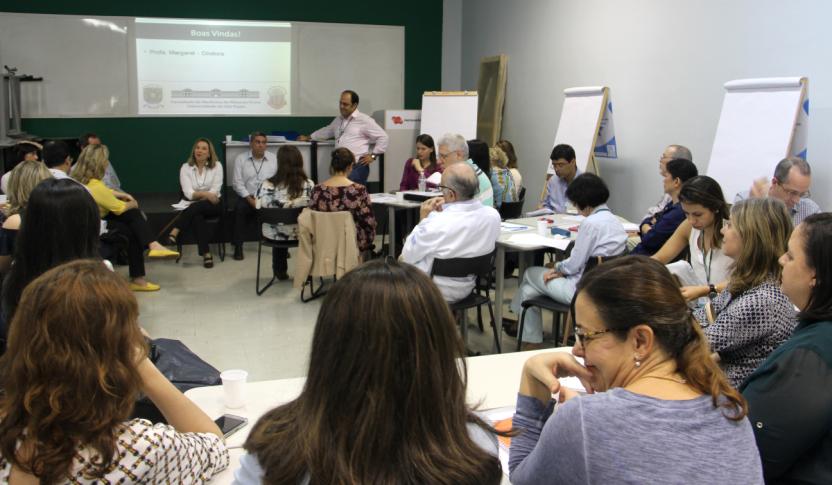 Abertura do MB-1S com a presença da profa. Margaret Castro (Diretora), Prof. Eduardo Ferrioli (Presidente da CG) e Prof. Antunes (Prof. Senior convidado).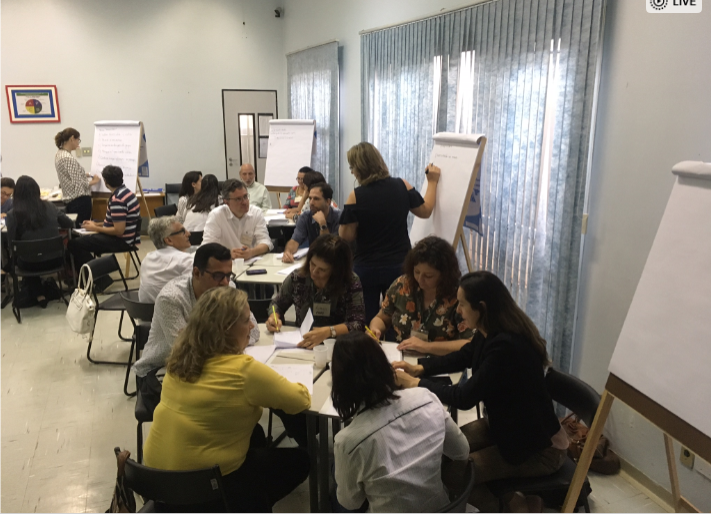 Trabalho em pequenos grupos durante o MB-1S de 2017.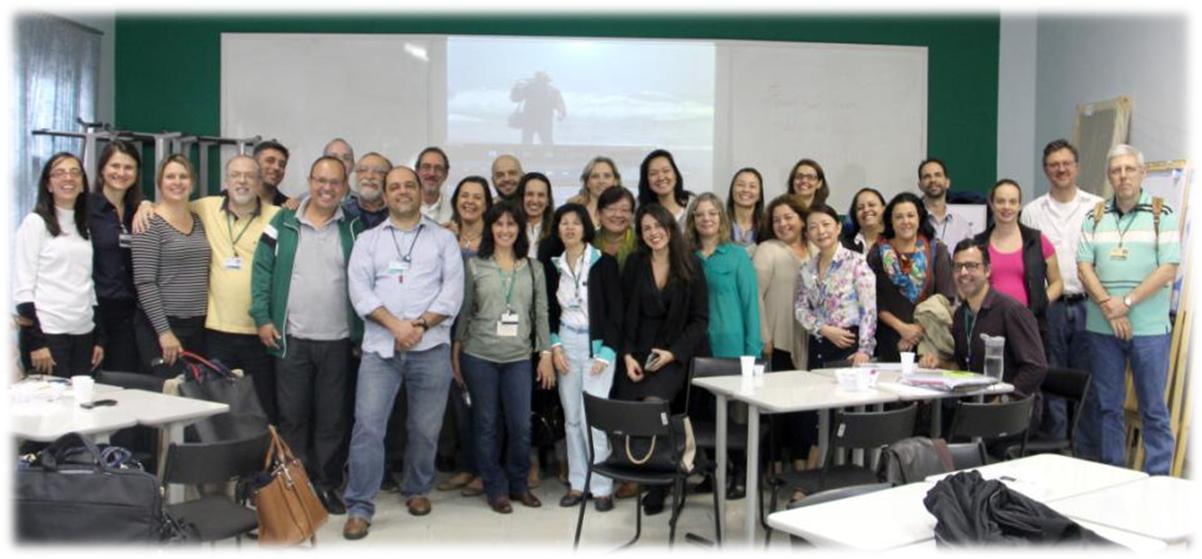 Participantes e Facilitadores do MB-1S do CDDE em 2017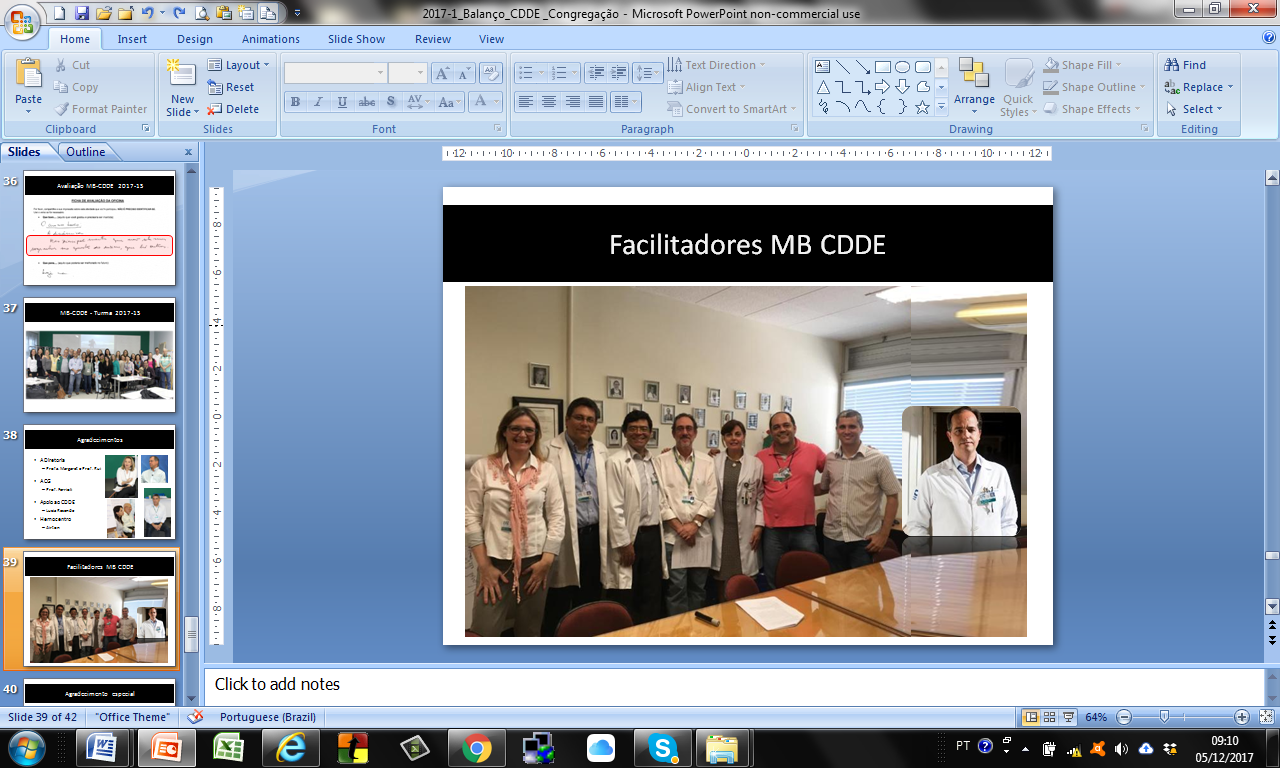 Facilitadores do MB-1S de 2017. Da esquerda para a direita, Profs. Maria Paula Panuncio Pinto, Jorge Elias Jr, Francisco JC Reis, Luiz EA Troncon, Silvana Quintana, Valdes Bollela, Marcos Borges e Luiz Carlos Conti de Freitas.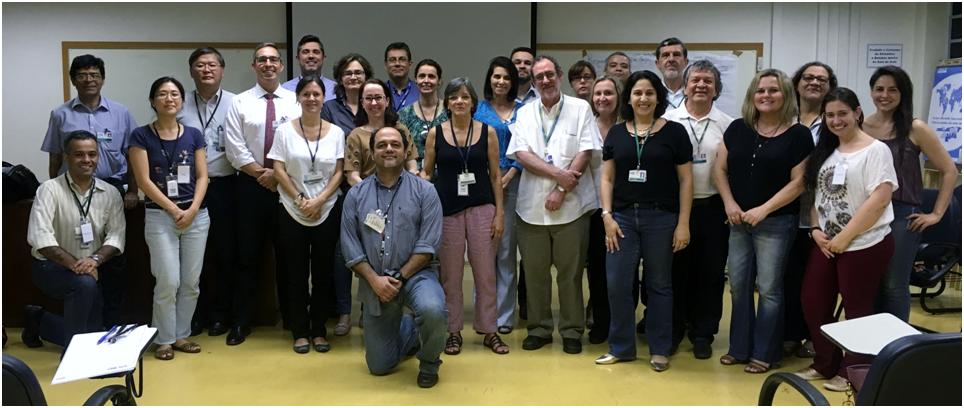 Participantes e Facilitadores do MB-2S do CDDE em 2017Anexo 1: Relação de propostas de intervenção ou inovação educacional apresentadas pelos participantes do MB 2017-1S.Anexo 2: Relação de propostas de intervenção ou inovação educacional apresentadas pelos participantes do MB 2017-2S.(*) - Professora convidada da FAMERP (Faculdade de Medicina de São José do Rio Preto).tempo atuação docente FMRP/ Número de participantestempo atuação docente FMRP/ Número de participantes0 a 5 anos76 a 10 anos1111 a 15 anos9mais de 15 anos3Tipo de expectativaN ocorrênciasMelhorar didática e as práticas de ensino e aprendizagem 29Utilizar novas formas de avaliação do estudante12Melhorar comunicação com os alunos e a sua motivação8Usar novas tecnologias2Aperfeiçoamento geral do ensino médico2Ter mais interação entre colegas professores1Iniciar produção científica na área da educação1Dispor de mais oportunidades para reflexão sobre a prática docente2Capacitação pessoal2TEMASN ocorrênciasConteúdo/ dinâmica das aulas83Espaço para debate/ troca experiência27Fruta no coffee-break10Competência dos professores8Seguem as sugestões do feedback das aulas anteriores6Motivação/ reflexão para aprimoramento da atividade docente3Mesclagem das pessoas nos grupos3Uso da “máquina de votar”3Material didático1Coordenação do tempo reflexão individual/ atividade1Uso do flip chart1Cumprimento das regras pré-estabelecidas1TEMASN ocorrênciasMuitas atividades e pouco espaço para discussão32Muito tempo de aula seguido10Falta de objetividade nos comentários dos participantes7Faltam exemplos dia-a-dia3Melhorar coffee break3Muitos exemplos clínicos, poucos exemplos da área básica3Falta de tempo dos participantes para dedicação ao curso3Conhecimento prévio de todo o conteúdo do curso1Término da aula no horário estipulado1Posicionamento das cadeiras1Temperatura da sala1Abordagem de outros conteúdos dentro do tema proposto1Conversas paralelas1Sala do Hemocentro é inapropriada1Horário do início do curso é muito cedo1TEMASN ocorrênciasManter atividades CDDE continuamente/ oficinas sobre conteúdo do curso/ canal contínuo de comunicação29Menos atividades, mais discussão e interação 12Aumentar número de semanas do curso/ diminuir tempo seguido de aula8Reforçar papéis atribuídos pelos integrantes do grupo/ controlar tempo de fala dos participantes6Discussão sobre as aulas dadas no dia-a-dia/ simulações casos reais5Aumentar prazo para participação no fórum5Participação de docentes de outras áreas de formação/ área básica4Mais conteúdo no Moodle/ vídeos3CDDE ser ministrado no Bloco Didático3Rodízio entre pessoas nos grupos2Grupos menores de trabalho/ turma menor2Manter um varal para exposição das experiências em sala de aula dos participantes2Estimular a participação das pessoas introvertidas1Estimular atividades que tenham finalidade prática, de aplicação1Participação dos coordenadores nas atividades 1Disposição do mobiliário1Leituras posteriores, não prévias1Fazer síntese dos pontos mais importantes 1Finalizar aulas com atividades1Postura mais enérgica dos professores no cumprimento das regras1Atrelar comentários a teoria, não a casos individuais1Explicação prévia do trabalho final a ser entregue1Participação de técnicos formados em Pedagogia1Trazer conteúdo do Fórum para as aulas presenciais1Servir coffee break apenas na hora do intervalo evitando distrações 1Mais espaço para discussão além das aulas do curso1Bibliografia sobre o assunto que aborde o Brasil como palco de estudo1Liberdade na escolha do grupo pelo participante1Intervalo para o coffee break deveria ser mais cedo1Oferecer curso no começo, não fim do semestre1Tempo atuação docente FMRP/ Número de participantesTempo atuação docente FMRP/ Número de participantes6 a 10 anos911 a 15 anos4mais de 15 anos5TIPO DE EXPECTATIVAN ocorrênciasMelhorar didática/ Ensino e Aprendizagem 13Capacitação Pessoal7Novas formas avaliação4Uso novas tecnologias4Aperfeiçoamento do ensino médico3Interação entre colegas professores/reflexão2TEMASN ocorrênciasConteúdo/ dinâmica das aulas57Espaço para debate/ troca experiência19Competência professores/ figura dos facilitadores8Qualidade do coffee beak6Ciffe break - Bolo no último dia5Uso dos clickers3Criação de regras para o grupo 3Mudanças a partir do feedback dos participantes nas aulas anteriores1Mesclagem das pessoas nos grupos1TEMASTEMASN ocorrênciasN ocorrênciasPouco tempo para discussãoPouco tempo para discussão13Temperatura da salaTemperatura da sala5Melhora coffee breakMelhora coffee break3Falta de tempo dos participantes para dedicação ao cursoFalta de tempo dos participantes para dedicação ao curso3Barulho do ar condicionadoBarulho do ar condicionado2Falta de objetividade nos comentários Falta de objetividade nos comentários 1Conhecimento prévio de todo o conteúdo do cursoConhecimento prévio de todo o conteúdo do curso1Muitos exemplos clínicos, pouco exemplos da área básicaMuitos exemplos clínicos, pouco exemplos da área básica1Aspectos psicológicos no âmbito ensino/ aprendizagemAspectos psicológicos no âmbito ensino/ aprendizagem1Pouca participação de todos os participantesPouca participação de todos os participantes1Muitas intervenções dos participantes durante exposiçãoMuitas intervenções dos participantes durante exposição1Pouco tempo de cursoPouco tempo de curso1Intercalar professores dinâmica mais ágil com outro mais contínuaIntercalar professores dinâmica mais ágil com outro mais contínua1TEMASN ocorrênciasManter atividades CDDE continuamente/ oficinas sobre conteúdo do curso/ canal contínuo de comunicação15Reorganização do tempo possibilitando maior diálogo entre os grupos/ após exposição coletiva3Discussão aulas dadas pelos participantes no dia-a-dia/ simulações casos reais3Menos atividades, mais discussão e interação 2Aumentar número de semanas do curso/ diminuir tempo seguido de aula2Maior profundidade dos conteúdos ensinados durante as aulas expositivas2Estimular a participação pessoas introvertidas1Estimular atividades que tenham finalidade prática, de aplicação1Aumentar prazo participação no fórum1Trazer conteúdo do Fórum para as aulas presenciais1Pensar aspectos cognitivos da aprendizagem1Café logo no começo da aula1Oferecer mais atividades com dinâmica de grupos 1Atividades mais dinâmicas e menos expositivas1Curso com maior carga horária1Área SolicitanteN participantesDepartamento de Puericultura e Pediatria12COREME40Departamento de Clínica Médica10TOTAL6NParticipanteTÍTULO PROJETO1ADA CLARICE GASTALDIIntrodução de avaliação formativa no estágio profissionalizante do 5º. Ano – curso de Fisioterapia2ADRIANO SEBOLLELAImplementação de um OSCE na disciplina RCB105 – Biomoléculas, Biologia Celular e Bioestruturas3ALDAISA CASSANHO FORSTERIntrodução de nova estratégia de ensino (aula invertida) no módulo “Gestão da Atenção Primária/atenção Básica” - Programa de Residência em Medicina de Família e Comunidade HCFMRP4ANAMARIA SIRIANI DE OLIVEIRAIntrodução de avaliação formativa para o conteúdo teórico na disciplina de RCG2015 – Cinesiologia e Biomecânica - Curso de Fisioterapia5ANDERSON MARLIERE NAVARROMudanças na avaliação do estudante - Disciplina RNM4506 - Estágio em Dietoterapia ao Paciente Hospitalizado - Curso de Nutrição e Metabolismo6CARLA DA SILVA SANTANA CASTROAplicação do Mini CEx  - “RCG5025 - Estágio Profissional em Terapia Ocupacional na Atenção ao Idoso”7CRISTINE HOMSI JORGE FERREIRAIntrodução de portfólio na disciplina do sexto semestre do Curso de Fisioterapia,  RCG 3022 -  Fisioterapia aplicada à saúde da mulher8DANIELA CRISTINA CARVALHO DE ABREUIntrodução de novas estratégias de ensino e de avaliação(aula invertida com discussão em Pequenos Grupos e Mini-CEx) na disciplina RCG4008 (Fisioterapia Aplicada à Geriatria e Gerontologia) - curso de Fisioterapia9EDUARDO MELANI ROCHAModificações na estratégia de ensino - disciplina Clínica de diagnóstico e acompanhamento da saúde ocular  - curso de Medicina10GLEICE SILVA CASTRO PERDONÁNovas estratégias de ensino na disciplina de estatística para o curso de medicina11IVAN SAVIOLI FERRAZIntrodução de novas estratégias de ensino (flipped classroom) e de avaliação (mini-C.Ex) no Estágio em Pediatria – curso de Medicina12JOSÉ EDUARDO TANUS DOS SANTOSIntrodução de nova estratégia de ensino (“aula invertida”) na disciplina de Farmacologia do curso de Medicina.13KATIUCHIA UZZUN SALESModificação na forma de ministrar aulas expositivas na disciplina Biologia do Câncer do curso de Ciências Biomédicas14LEONARDO MARTINS KEBBEDebates em pequenos grupos, seminários (com apresentação oral e entrega de relatório escrito, para avaliação das habilidades de comunicação oral e escrita dos conhecimentos desenvolvidos), feedback do docente aos estudantes e dos estudantes ao docente15LUCILA LEIKO KAGOHARA ELIASIntrodução de Avaliação Formativa Multifonte - Curso de Ciências Biomédicas 16LUIS VICENTE GARCIAIntrodução de duas novas estratégias de ensino (estudo dirigido e aula invertida) na disciplina RCG-600 – Estágio Optativo em Anestesiologia – curso de MedicinaNParticipanteTÍTULO PROJETO17MARCELA G SISDELIIntrodução de estratégia de aprendizagem em pequenos grupos - mestrado profissional em Hemoterapia e Biotecnologia18MARIA CRISTINA FOSS FREITASPeer-learning (residentes e estudantes) no ambulatorio de Endocrinologia19MARIANA KIOMY OSAKOBuzz groups e Clickers no ensino de Histologia 20PATRÍCIA PUPIN MANDRÁImplantação de exame clínico objetivo estruturado por estações em disciplinas de prática profissionalizante (Clínica de Avaliação e Diagnóstico de Linguagem Infantil I e II) no 3º ano do Curso de Fonoaudiologia21REGINA CÉLIA FIORATIIntrodução de nova estratégia de ensino (aprendizado em pequenos grupos) na disciplina RCG 2030 – Ocupação Humana, Sociedade e Instituições – curso de Terapia Ocupacional22REGINA YONEKO DAKUZAKU CARRETTAPequenos grupos como estratégia de ensino - disciplina RCG2035 – Ocupação humana e recursos terapêuticos VI: Lazer e participação – curso de Terapia Ocupacional23RODRIGO HUMBERTO FLAUZINOOficina Temática: Organização dos estudos para graduandos24SILVANA GIULIATTIModificações nas estratégias de ensino e de avaliação na disciplina IBm1029 – Introdução à Bioinformática - cursos de Informática Biomédica e de Ciências Biomédicas25STHELA ZANCHETTAIntrodução de mudanças no ensino e na avaliação - Disciplina: RFO3211 - Clínica de Audiologia – curso de Fonoaudiologia26THAIS CRISTINA CHAVESIntrodução de nova estratégia de ensino (flipped classroom) na disciplina de Planejamento e Gestão de Serviços de Saúde (RCG4021)-  Curso de Terapia Ocupacional27VANESSA SILVEIRAIntrodução da abordagem “Flipped classroom with Team-based Learning”. Disciplina: IBM1027 - Curso: Informática Biomédica28ENIO DAVID MENTECriação de curso de extensão para treinamento em cirurgia geral e hepática – modalidade experimental29FABIOLA TRAINAA utilização da estratégia de “estudo dirigido” e/ou “self-regulated learning em hematologia na disciplina RCG0602 – Estágio em Medicina Interna II.30MARYSIA CARLOA implementação do Ensino Baseado em Simulação em Terapia Ocupacional Hospitalar na disciplina RCG401931LUCIANE LOURESEstratégia de Pequenos Grupos na disciplina Atenção à Saúde da Comunidade II32LUCIA RESENDECaracterização dos Participantes do Módulo Básico de Desenvolvimento Docente da FMRP-USP (2017)NNomeTema/Título do Projeto1MARCEL K SANTOSEstudo dirigido e independente na disciplina escolhida é a RCG 0457 - Aplicações Clínicas do Diagnóstico por Imagem2ALBA LIMA (*)Implementação do Estudo dirigido na disciplina de embriologia do curso médico da FAMERP3NEREIDA KILZACuidados paliativos – perspectiva multiprofissional4JULIO MORIGUTIAtualização da ementa da disciplina RCG 0455 – Geriatria (desenho da matriz curricular)5OCTAVIO PONTESSimulação realística e sala de aula invertida para o ensino e aprendizagem do manejo do acidente vascular cerebral6TIE KOIDEBlended learning no curso de Bioquímica Básica: incorporação de flipped classroom e team-based learning como ferramentas para o engajamento discente7MARCELO RIBERTOIntegração entre as disciplinas Disciplina RCG 3012 – Ortopedia e Traumatologia, Fisioterapia aplicada a Ortopedia e Traumatologia (RCG3018) e Terapia Ocupacional em saúde física com ênfase em Ortopedia (RCG4047)8FABIO CARMONAPrimeiros Socorros: Aprendendo a Trabalhar de Equipe9TAINAN DE CASTRO SILVAInserção de avaliação formativa em ambiente de prática em saúde da família e comunidade10CHRISTIANI BISINOTO DE SOUSA Flipped Classroom, mini-CEX e DOPS – implementação em um programa de residência médica de Mastologia e Oncologia Pélvica11ELIANA COMOLIAula invertida como aprendizado ativo e formativo12PATRICIA DOS SANTOS Implementação de flipped classroom na disciplina RFM0202 psicologia das relações interpessoais13LUIZ ANTONIO DEL CIAMPOIntrodução da aula invertida nas atividades teóricas da Disciplina RCG 0383 Semiologia e Saúde da Criança e do Adolescente14FERNANDO SILVA CARNEIROImplementação de atividades em pequenos grupos para criar aulas interativas com alunos da disciplina RCB-206 - Interferências na Biorregulação I do Curso de CB.15LETICIA FRÖHLICH ARCHANGELOImplementação de estratégias de ensino e aprendizagem centradas no estudante na disciplina Biologia Celular e Molecular (RMN0003) do curso de nutrição e metabolismo16NORBERTO GARCIA-CAIRASCOFlipped Classroom e Trabalho em Grupos na disciplina RCG 212. Estrutura e Função do Sistema Nervoso - segundo ano da Medicina NNomeTema/Título do ProjetoTema/Título do Projeto17MUNIRA MUHAMMAD ABDEL BAQUIAula invertida e TBL para o aprendizado ativo e formativo Aula invertida e TBL para o aprendizado ativo e formativo 18ANGELA KAYSEL CRUZANGELA KAYSEL CRUZAplicação de TBL e Jigsaw como métodos interativosAplicação de TBL e Jigsaw como métodos interativos19ALESSANDRA  C MARCOLINALESSANDRA  C MARCOLINEstudo dirigido em gestação de alto risco para estudantes do 6o ano médico da FMRP-USPEstudo dirigido em gestação de alto risco para estudantes do 6o ano médico da FMRP-USP